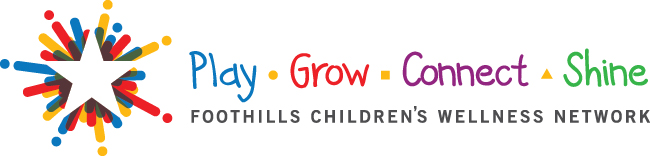 Social and Emotional Wellness Framework Social and emotional wellness refers to a child’s ongoing learning how to: Experience, regulate and express a full range of positive and negative emotions, using language and behavior.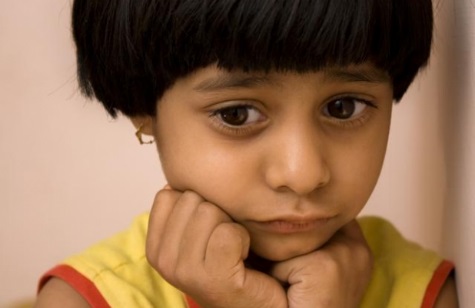 Develop safe and secure relationships with adults and other children. These contribute to healthy attachments. Make age appropriate decisions. Making mistakes and experiencing successes helps to develop problem solving skills. This is also called executive function.Use the power of play to build a strong brain, including outdoor play, child led play, pretend play, play with adults and other children (serve and return play).Develop healthy daily routines around things like sleep, eating, activity and screen time.With the help of a supportive caregiver, children can learn the social and emotional skills that prepare them to be            self-confident, trusting, empathetic, curious,      able to communicate and get along well               with others. 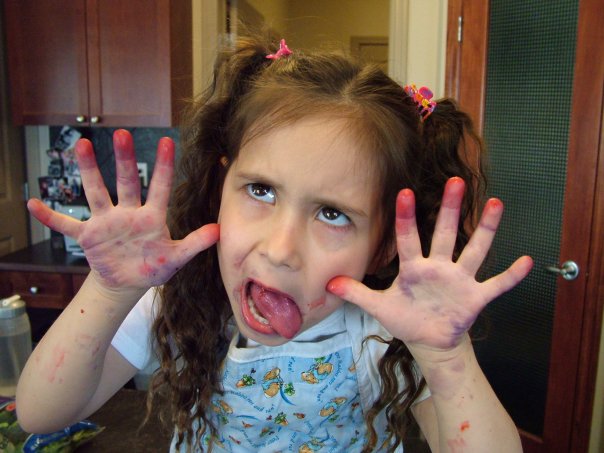 April 2018